semana nacional do livro e da bibliotecaQuem conta um conto...e outros contos	Pensando em todas as história que você leu nesta Cult, escolha uma delas para elaborar uma história em quadrinhos.	Sua história deve apresentar: - os personagens principais;- as falas em balões;- traços bem acabados;- pintura ou sombreado;- fundo dos quadros. - título;- créditos. 	Quando terminar, peça para alguém de sua família apreciá-la e sugerir as melhoras. 	Faremos uma exposição de suas histórias na Biblioteca!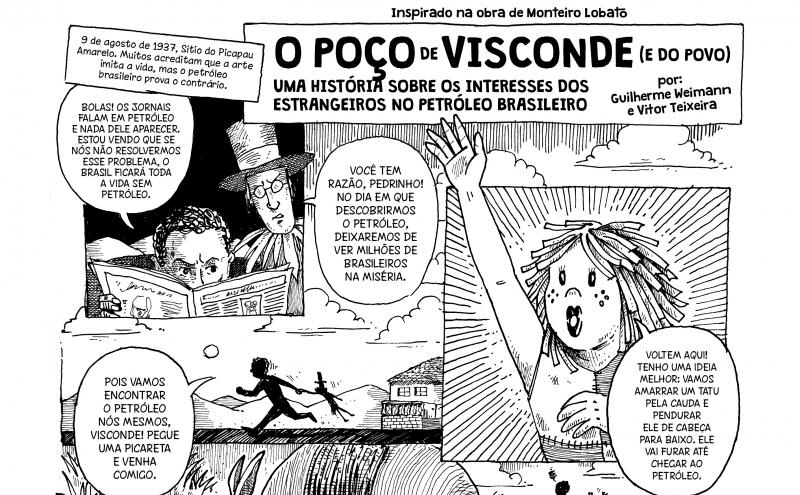 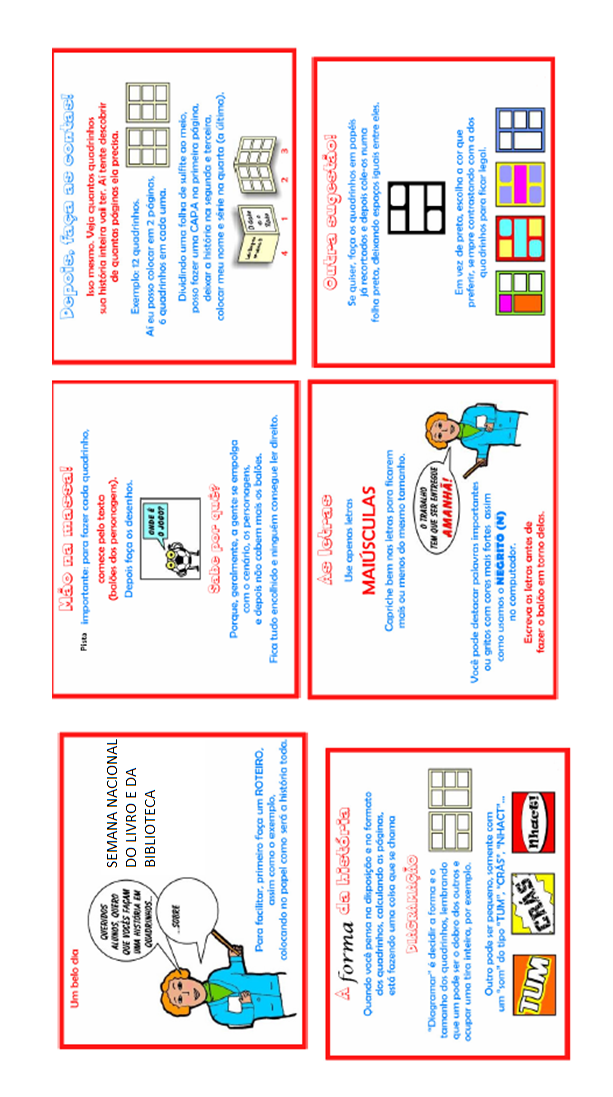 